Задания по математике (старшая группа)Тема: Счет до10Задачи: Образовательная: Совершенствовать навыки количественного и порядкового счета в пределах 10. Развивающая: Развивать социальные навыки работать в группе. Развивать логическое мышление, речь, память.        Воспитательная: Воспитывать умение добиваться поставленных целей, самостоятельность.Материал: Листы с заданиями, цифры, цветные карандаши.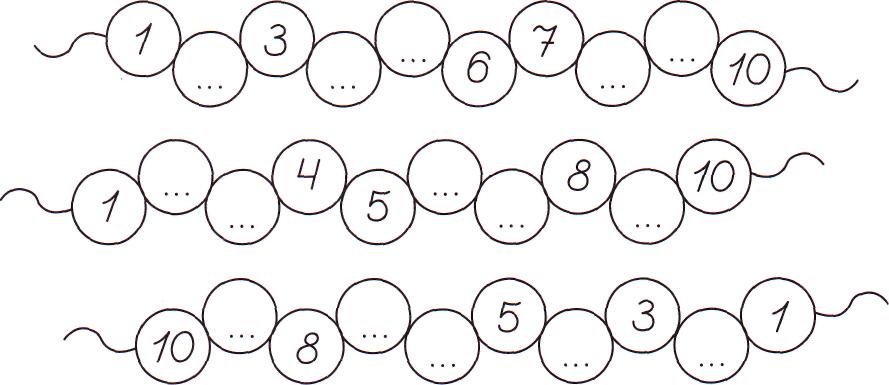 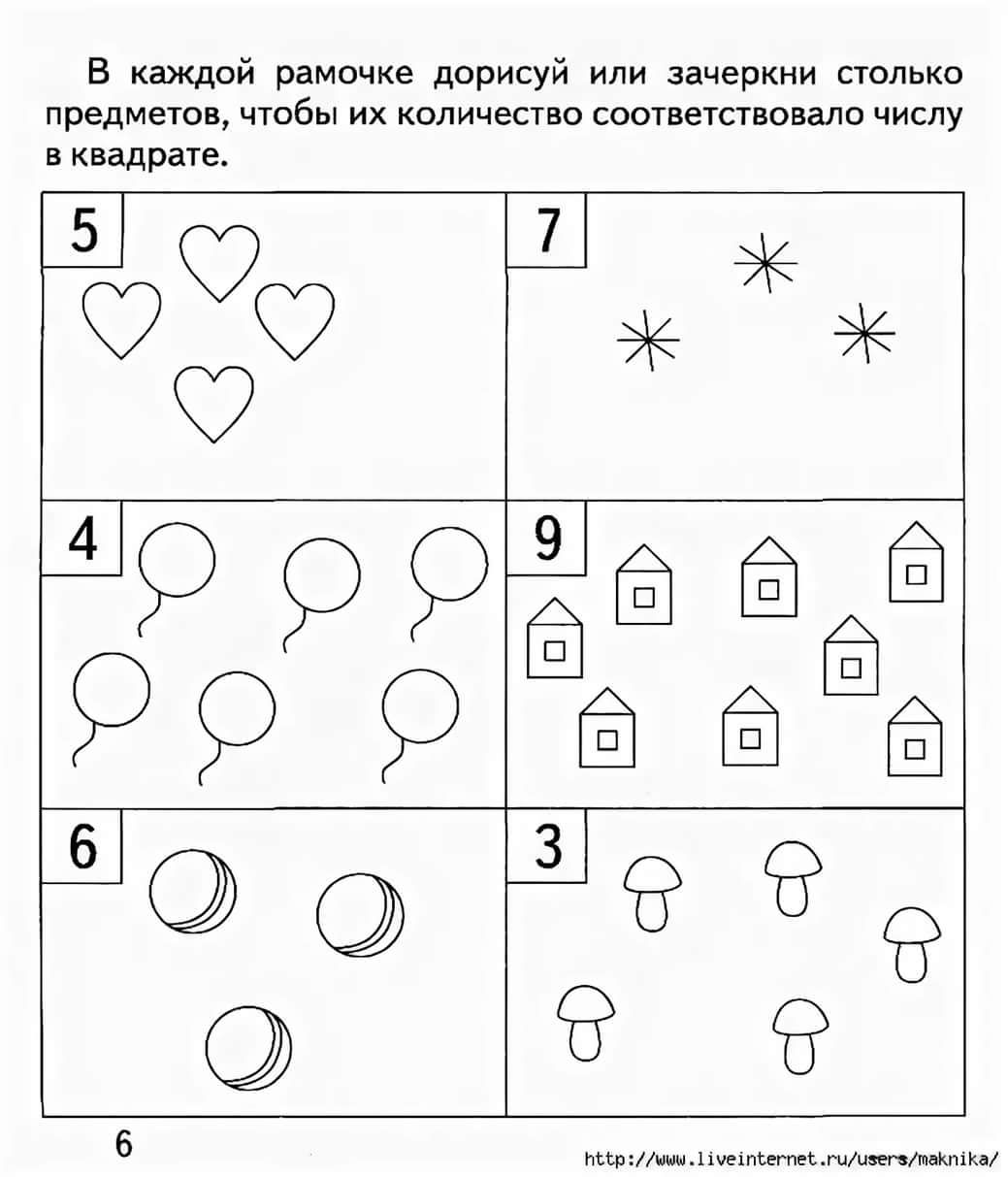 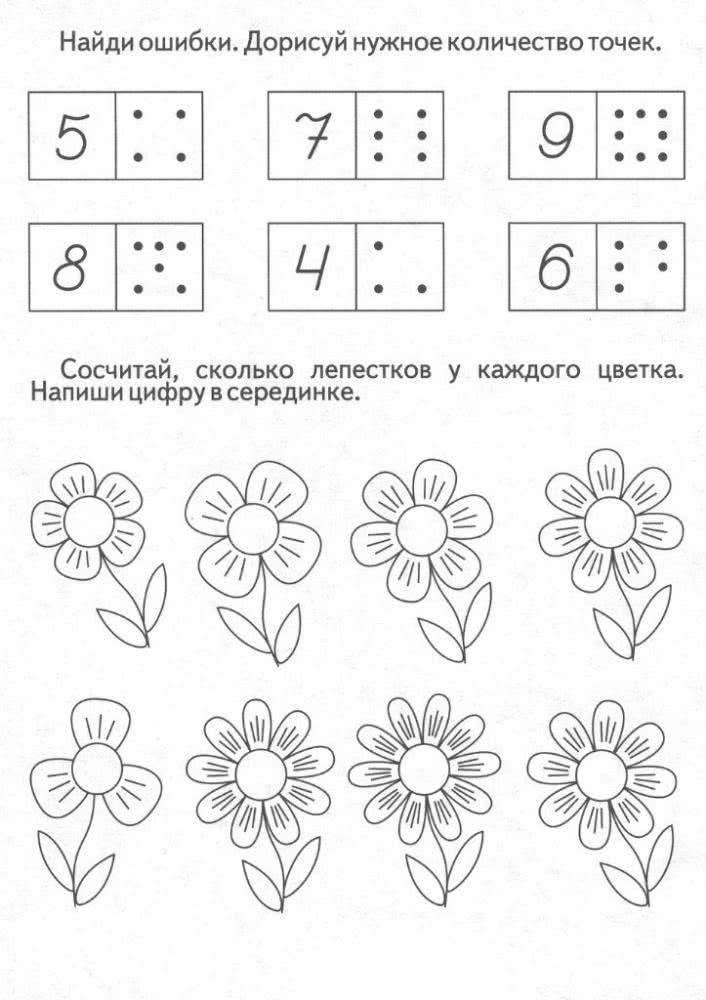 